1. Психологическая изоляция и отвержение ребенка со стороны взрослого и (или) сверстника1. Психологическая изоляция и отвержение ребенка со стороны взрослого и (или) сверстника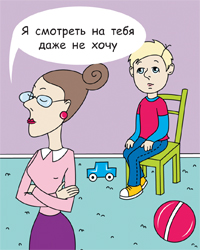 Примеры фраз: «Отойдите от него все, пусть один сидит»;        «Я смотреть на тебя даже не хочу».Подобные высказывания оказывают сильное воспитательное воздействие, но отрицательное. Когда ребенок слышит их, чувствует себя отверженным, ненужным. Такое воздействие нарушает психическое равновесие, поэтому ребенок обязательно отреагирует: обидится, замкнется. Но потом будет стремиться реабилитировать травмирующие переживания.Кроме того, такие фразы создают предпосылки для детской травли. Другим детям страшно оказаться на месте отвергаемого ребенка, но они видят его униженность и начинают чувствовать свое превосходство.Рекомендация. Задача воспитателя – научить детей совместной деятельности. Поэтому педагогическое воздействие следует направлять на построение детского коллектива, а не изоляцию: «Давайте поможем Ане».2. Фразы, которые предполагают пространственное отчуждение/изгнание2. Фразы, которые предполагают пространственное отчуждение/изгнание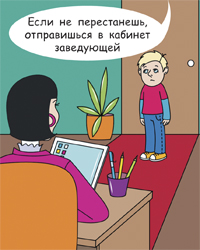 Примеры фраз: «Будешь баловаться, в другую группу отведу»; «Если не перестанешь, отправишься в кабинет заведующей».Такие фразы воспитатели используют, когда грозятся наказать ребенка за плохое поведение – обещают отвести в незнакомое ему помещение. При этом помещения могут быть не только страшными (кабинет медсестры, заведующей), но унизительными – туалет, кладовка. Незнакомое пространство многие дети воспринимают как угрозу, и подобные неосторожные фразы могут привести к развитию у них страхов.Рекомендация. Ведущие и наиболее уязвимые в дошкольном возрасте базовые потребности – это потребности ребенка в безопасности и принятии. В детском саду они уже нарушены из-за разлуки с родителями. Чтобы не усугублять ситуацию, воспитателям следует исключить фразы данной группы из общения с детьми.3. Фразы, которые занижают самооценку и унижают личность ребенка3. Фразы, которые занижают самооценку и унижают личность ребенка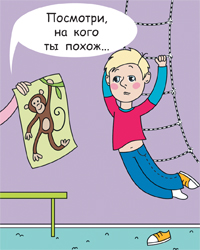 Примеры фраз: «Посмотри, на кого ты похож…»; «С таким мальчиком никто не будет дружить»; «Не занимаешься – будешь глупым»; «В младшую группу отведу – ты же ведешь себя, как маленький».Фразы данной группы – оценочные. Они препятствуют развитию нормальной самооценки у детей. Кроме того, дети легко привыкают к тому, как их оценивает педагог: «Взрослый же лучше знает, какой я». После этого воспитательные воздействия на ребенка, который согласился с тем, что он плохой, уже невозможны.Рекомендация. Чтобы сформировать у ребенка критичность и способность адекватно оценивать свои действия, следует избегать негативных высказываний обобщенного и ультимативного характера. В дошкольном возрасте нормативная, здоровая самооценка у детей завышенная, поэтому воспитатель должен разбирать вместе с ребенком его поведение в каждой конкретной ситуации.4. Фразы, которые формируют негативную модель будущего, негативный образ себя в будущем4. Фразы, которые формируют негативную модель будущего, негативный образ себя в будущем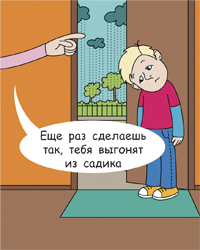 Примеры фраз: «Если так будешь себя вести, не понятно, в кого ты превратишься!»; «Еще раз сделаешь так, тебя выгонят из садика», «Плохо ешь – будешь маленьким, слабеньким».Подобными фразами воспитатель программирует ребенка на негативное будущее и прерывает ход развития у него представлений о времени и «Я во времени». Дети становятся пассивными, проявляют уныние, перестают фантазировать о своем будущем, не видят положительных перспектив. В дальнейшем это может плохо отразиться на обучении в школе.
Запугивания едой также оказывают негативное воздействие на детей: приводят к стрессу, формируют неправильное пищевое поведение.Рекомендация. Педагог должен наполнять жизнь детей позитивом, укреплять их самооценку, помогать осознать маленькие достижения и компетентности: «Ты уже научился делать…»; «У тебя получается…».5. Фразы, которые содержат гендерные ограничения или полоролевые нарушения5. Фразы, которые содержат гендерные ограничения или полоролевые нарушения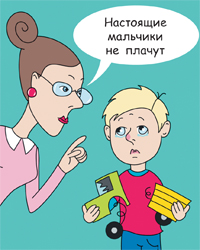 Примеры фраз: «Ты ведешь себя как мальчишка/девчонка» (для девочки/мальчика); «Будешь такой вредной, никто замуж не возьмет. Кому такая нужна?»; «Настоящие мальчики не плачут».Подобные фразы подрывают важный процесс, когда дети осваивают гендерные модели поведения, учатся осознавать себя как представителя определенного пола. Мальчики осознают себя мальчиками с позиции способности защищать других, отстаивать свои интересы, изменять мир. Девочкам важно подчеркивать позицию заботы, нежности, принятия других и умения договариваться.Рекомендация. Воспитатель должен создавать условия, в которых дети будут черпать модели позитивного полоролевого поведения. При этом особое значение имеют игровое взаимодействие детей со сверстниками и образцы поведения окружающих их взрослых.6. Фразы, которые ставят под сомнение самовыражение и инициативность ребенка6. Фразы, которые ставят под сомнение самовыражение и инициативность ребенка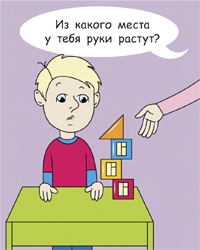 Примеры фраз: «Все делают нормально, ты один ничего не можешь»; «Где ты видел такой дом? Это караул, а не дом!»; «Из какого места у тебя руки растут?»; «С чего ты решил, что тебе разрешат?».Подобные фразы подавляют детскую инициативность. Дети становятся неуверенными в себе, теряют интерес к занятиям, могут отказываться от своих увлечений. Между тем, именно в дошкольном возрасте формируются такие компоненты личности, как инициативность, целеполагание, готовность предлагать идеи и ставить цели.Рекомендация. Важно не ограничивать активность детей, а предложить адекватные формы ее реализации. Например, организовать игру, где каждый ребенок сможет предложить свою идею. Задача педагога поддерживать увлечения детей, сделать их возможными и результативными, поощрять самостоятельность: «Как интересно ты придумал!»7. Фразы, которые пугают ребенка отвержением со стороны родителей7. Фразы, которые пугают ребенка отвержением со стороны родителей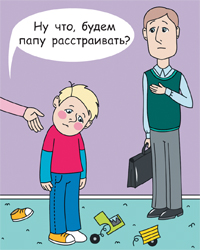 Примеры фраз: «Мне маме рассказать, что произошло?»; «Ну что, будем папу расстраивать?»; «Будешь так себя вести, мама тебя домой не заберет!».Подобные высказывания опасны по многим причинам. Они пугают ребенка, разрушают его эмоциональные связи с родителями, формируют ощущение отверженности и брошенности, а родителей выставляют в качестве угрозы и источника наказания.Кроме того, такие высказывания представляют собой шантаж и предательство и отражают неготовность воспитателя брать на себя ответственность за поведение ребенка и решать проблему здесь и сейчас.Рекомендация. Воспитатель должен уметь решать любую ситуацию, которая возникла в группе, за счет собственного авторитета. При этом важно предоставлять детям обратную связь, обсуждать с ними проблему сразу, а не ждать, когда придет мама.8. Фразы, в которых используются пугающие персонажи8. Фразы, в которых используются пугающие персонажи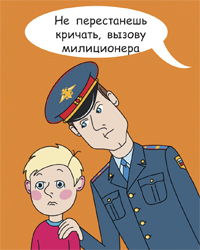 Примеры фраз: «Не перестанешь кричать, вызову милиционера (чаще, чем полицейского)»; «Останешься ночевать в группе вместе со сторожем!»; «Дед Мороз все видит и таким плохим детям ничего не принесет».Подобные фразы формируют страхи, которые оказывают сильное негативное воздействие на психическое развитие ребенка. Страхи сковывают ребенка, отбирают энергию, и ее не остается на познавательную активность. Кроме того, они могут закрепиться и проявляться в течение всей жизни.Рекомендация. Воспитателю следует исключить из своего профессионального лексикона фразы с пугающими персонажами и использовать альтернативные методы педагогического воздействия. Например, совместно разработать правила группы и напоминать о них, когда кто-то из детей не слушается. В таком случае не придется запугивать детей, чтобы организовать дисциплину в группе.9. Фразы, которые ограничивают двигательную активность детей и запрещают движение9. Фразы, которые ограничивают двигательную активность детей и запрещают движение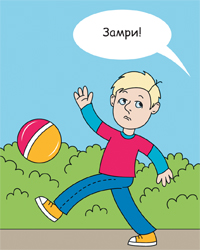 Примеры фраз: «Стой на месте»; «Замри!»; «Перестань крутиться».Потребность в движении является базовой и важной для общего развития дошкольников. Если воспитатель постоянно одергивает ребенка, запрещает двигаться, это может сказаться на его психоэмоциональном состоянии. Нельзя заменить физическую активность замиранием, это приведет к еще большему взрыву.Рекомендация. Чтобы остановить или затормозить чрезмерную, хаотичную двигательную активность ребенка, воспитатель должен направить ее на конструктивное движение: «Давайте все дружно отжиматься», или «Давайте возьмемся за руки и будем водить хоровод с песнями». Исключение составляют гиперактивные дети с синдромом дефицита внимания, в работе с которыми необходим комплексный подход и участие педагога-психолога.